2019年普通高等学校招生全国统一考试文科数学参考答案1．C 2．D 3．A 4．B 5．A 6．D7．B 8．A 9．D 10．C 11．B 12．A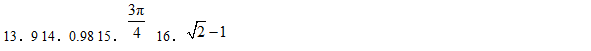 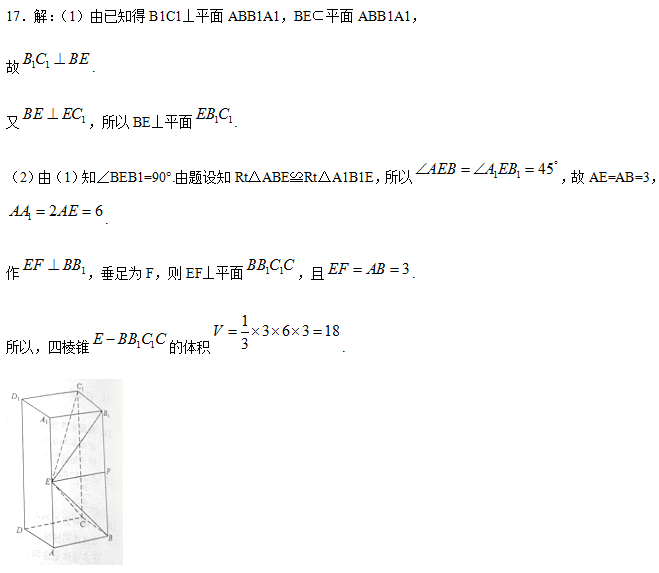 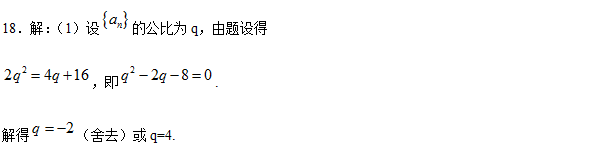 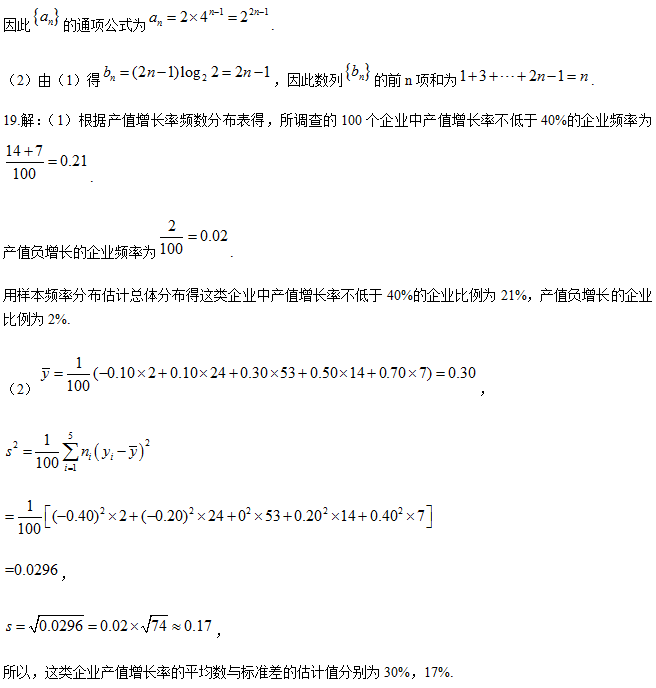 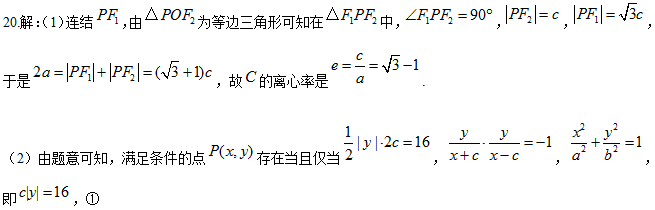 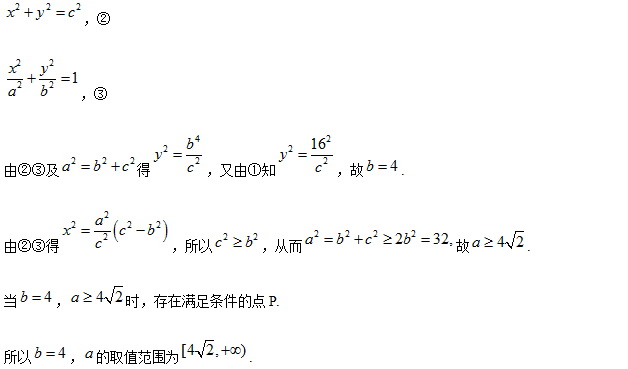 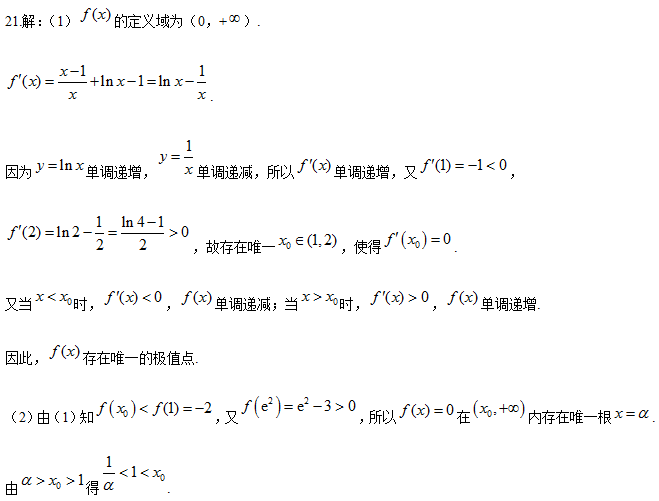 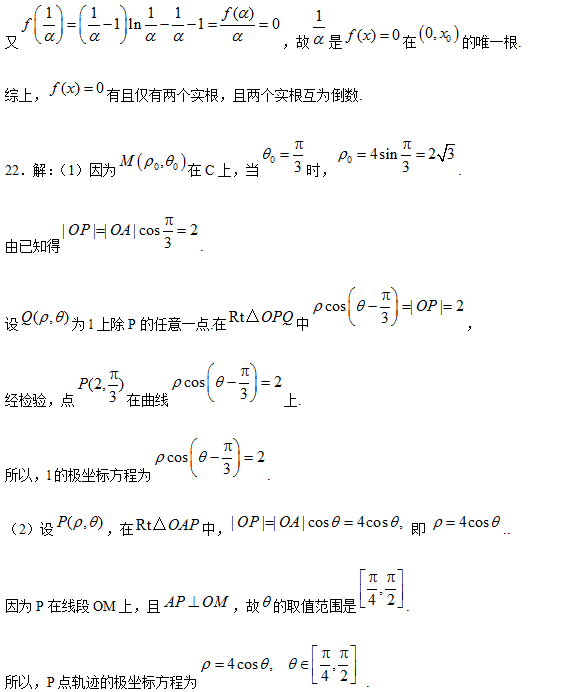 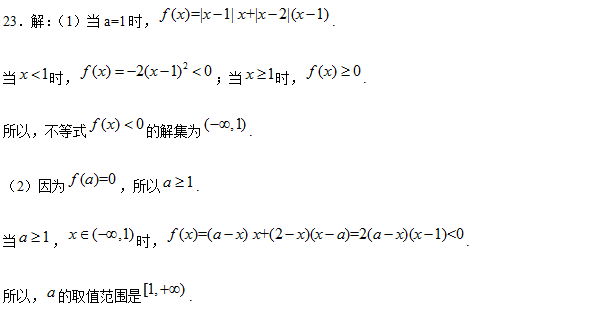 